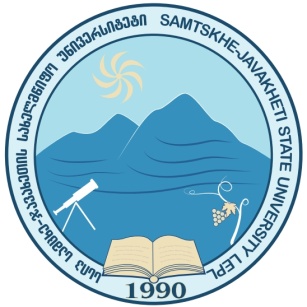 ,,დამტკიცებულია“სსიპ - სამცხე-ჯავახეთის სახელმწიფო    უნივერსიტეტის აკადემიური საბჭოს მიერ                                                                                                                                       26.07.2022, ოქმი № 6,  დადგენილება № 23  სსიპ - სამცხე-ჯავახეთის სახელმწიფო   უნივერსიტეტის განათლების, ჰუმანიტარულ და სოციალურ მეცნიერებათა ფაკულტეტისსაქართველოს ისტორიის მიმართულებით დოქტორანტურისა და სადისერტაციო საბჭოს დებულებამუხლი 1. ზოგადი დებულებები1.1 ეს დებულება აწესრიგებს სსიპ სამცხე-ჯავახეთის სახელმწიფო უნივერსიტეტის (შემდგომში უნივერსიტეტი) განათლების, ჰუმანიტარულ და სოციალურ მეცნიერებათა ფაკულტეტზე არსებული სადოქტორო პროგრამის სწავლის მიზნებსა და ამოცანებს, დოქტორანტურის აკადემიურ შინაარსს, სადისერტაციო საბჭოს ფორმირებისა და საქმიანობის წესს, დოქტორანტურაში მიღების წესს, სამეცნიერო ხელმძღვანელის/თანახელმძღვანელის ძირითად ფუნქციებს/მოვალეობებს, სადისერტაციო ნაშრომის დაცვის წესს, განხორციელებისა და დოქტორის აკადემიური ხარისხის მინიჭებისათვის აუცილებელ პროცედურას „უმაღლესი განათლების შესახებ“ საქართველოს კანონის, სხვა ნორმატიული აქტებისა და სსიპ სამცხე-ჯავახეთის სახელმწიფო  უნივერსიტეტის წესდების შესაბამისად. დოქტორანტურაში სწავლების პერიოდში დავების წარმოშობის შემთხვევაში, მათი გადაჭრისა და მიღებული გადაწყვეტილების გასაჩივრების წესს;მუხლი 2. დოქტორანტურა2.1 დოქტორანტურა – აკადემიური უმაღლესი განათლების მესამე საფეხურის საგანმანათლებლო პროგრამა, სასწავლო და სამეცნიერო-კვლევითი კომპონენტების ერთობლიობა, რომელიც მიზნად ისახავს სამეცნიერო კადრის მომზადებას და მთავრდება დოქტორის აკადემიური ხარისხის მინიჭებით;2.2 საქართველოს ისტორიის სადოქტორო საგანმანათლებლო პროგრამას ახორციელებს უნივერსიტეტის განათლების, ჰუმანიტარულ და სოციალურ მეცნიერებათა ფაკულტეტი.2.3  სადოქტორო პროგრამის ხელმძღვანელი:სადოქტორო პროგრამას, მისი სპეციფიკიდან გამომდინარე, შეიძლება ჰყავდეს ერთი ან რამდენიმე ხელმძღვანელი. სადოქტორო პროგრამის ხელმძღვანელი შეიძლება იყოს უნივერსიტეტის შესაბამისი კვალიფიკაციის მქონე პროფესორი ან ასოცირებული პროფესორი. სადოქტორო პროგრამას შეიძლება ასევე უხელმძღვანელოს  შესაბამისი აკადემიური ხარისხისა და კვალიფიკაციის მქონე  მოწვეულმა პირმა. ასეთ შემთხვევაში, მოწვეული პირის  გარდა, სადოქტორო პროგრამას ასევე უნდა უხელმძღვანელოს უნივერსიტეტის შესაბამისი კვალიფიკაციის მქონე პროფესორმა ან ასოცირებულმა პროფესორმა.  სადოქტორო პროგრამის ხელმძღვანელი  კოორდინირებას უწევს კურიკულუმის შემუშავების პროცესს, რომელშიც მონაწილეობენ პროგრამის განხორციელებაში ჩართული პირები, შესაბამისი დარგის სპეციალისტები, დოქტორანტების სამეცნიერო ხელმძღვანელები; ასევე უზრუნველყოფს კურიკულუმის შემუშავების პროცესის საჯაროობასა და გამჭვირვალობას;სადოქტორო პროგრამის ხელმძღვანელს ეცნობება პროგრამის შიდა და გარე შეფასების, ტექნიკური მონიტორინგისა და აკადემიური ექსპერტიზის შედეგები და ევალება მათზე რეაგირება პროგრამის სრულყოფის მიზნით;სადოქტორო პროგრამის ხელმძღვანელს ევალება: სტუდენტების ინფორმირება კურიკულუმის შესახებ, დოქტორანტების სამეცნიერო ხელმძღვანელებთან ერთად კონსულტაციის გაწევა სტუდენტების ინდივიდუალური სასწავლო და კვლევითი კომპონენტების ოპტიმალურად დაგეგმვის მიზნით, პროგრამის განხორციელებასთან დაკავშირებული საორგანიზაციო საკითხების მოგვარება, დოქტორანტების სამეცნიერო ხელმძღვანელებთან ერთად მონაწილეობა სადოქტორო სემინარში, პროგრამის მონაწილე დოქტორანტების სასწავლო და კვლევითი კომპონენტების განხორციელების მონიტორინგი და სხვა;2.4   დოქტორანტი არის პირი, რომელიც სწავლობს დოქტორანტურაში.2.5 დოქტორი – მფლობელი იმ აკადემიური ხარისხისა, რომელიც პირს დოქტორანტურისათვის გათვალისწინებული კომპონენტების შესრულებისა და დისერტაციის დაცვის შედეგად ენიჭება;2.6 დოქტორანტურის მიზანია:   აკადემიურ თავისუფლებაზე დაფუძნებული ცოდნის საფუძველზე (რომელიც დემოკრატიულ აკადემიურ საზოგადოებაში ხორციელდება) მოამზადოს  კადრები და ხელი შეუწყოს მათ ინტეგრაციას თავისუფალ საერთაშორისო აკადემიურ სივრცეში.მუხლი 3. დოქტორანტურაში ჩარიცხვის უფლება3.1 განათლების, ჰუმანიტარულ და სოციალურ მეცნიერებათა ფაკულტეტის საქართველოს ისტორიის სადოქტორო პროგრამაზე ჩარიცხვის უფლება აქვს მაგისტრის ან მასთან გათანაბრებული დოკუმენტის მფლობელს, ისტორიის, არქეოლოგიის და ეთნოლოგიის სპეციალობით  კურსდამთავრებულებს, რომლის დიპლომი აღიარებულია სახელმწიფოს მიერ. 3.2 „უმაღლესი განათლების შესახებ“ საქართველოს კანონის 50-ე მუხლის შესაბამისად, დოქტორანტურაში ჩარიცხვის უფლება შეიძლება მიენიჭოს ისტორიის, არქეოლოგიის ან ეთნოლოგიის სპეციალობით უცხოეთის უნივერსიტეტის მაგისტრატურის კურსდამთავრებულს.3.3 საქართველოს ისტორიის სადოქტორო საგანმანათლებლო პროგრამაზე  სწავლის უფლება აქვს აგრეთვე პირს, რომელსაც აქვს დოქტორის, ან მასთან გათანაბრებული აკადემიური ხარისხი არქეოლოგიის ან ეთნოლოგიის სპეციალობებში.3.4 დოქტორანტურაში ჩარიცხვის უფლება  აქვს პირს  მობილობის წესით (შიდა და გარე მობილობა).მუხლი 4. დოქტორანტურაში ჩარიცხვის პირობები4.1 დოქტორანტობის კანდიდატს მოეთხოვება ინგლისური ენის  არანაკლებ B2 დონეზე ცოდნა.4.2   დოქტორანტობის უცხოენოვან კანდიდატს, რომელსაც საქართველოს ისტორიის სადოქტორო საგანმანათლებლო პროგრამაზე სურს სწავლის გაგრძელება, მოეთხოვება ქართული ენის ცოდნა არანაკლებ B2 დონეზე. იგი ვალდებულია, წარმოადგინოს ქართული ენის B2 დონეზე ცოდნის დამადასტურებელი სერტიფიკატი (ასეთის არსებობის შემთხვევაში) ან ჩააბაროს გამოცდა ქართულ ენაში (მოსმენა, კითხვა, ლაპარაკი, წერა). გამოცდა ბარდება საგამოცდო დარგობრივი კომისიის წინაშე. ქართული ენის გამოცდის მინიმალური ბარიერია 51 ქულა. ასევე სავალდებულოა ინგლისური ენის B 2 (Intermediate) დონეზე ცოდნა (კანდიდატს რომელსაც გავლილი აქვს ინგლისური ენის პროგრამა (ბაკალავრიატი/მაგისტრატურა, გამოცდის ჩაბარება ან/და სერტიფიკატის წარმოდგენა არ მოეთხოვება). გამოცდა ბარდება საგამოცდო დარგობრივი კომისიის წინაშე. ინგლისური ენის გამოცდის მინიმალური ბარიერია 51 ქულა. კანდიდატი, რომელიც ვერ გადალახავს აღნიშნულ ბარიერს, კარგავს კონკურსში მონაწილეობის გაგრძელების უფლებას. ქართული ენის გამოცდაში მიღებული დადებითი ქულა არ განსაზღვრავს დოქტორანტობის კანდიდატის ერთიან საბოლოო სარეიტინგო ქულას.4.3. სადოქტორო პროგრამის მიხედვით შეიძლება დადგენილ იქნას დამატებითი მოთხოვნები.  მუხლი 5. დოქტორანტურაში ჩარიცხვის პროცედურა5.1 დოქტორანტურაში მიღება ცხადდება შემოდგომის და/ან გაზაფხულის სემესტრებისათვის. მისაღებ კონტინგენტს, სწავლის საფასურს, საკონკურსო გამოცდების ვადებს, გამოცდების ფორმატსა და საგამოცდო კომისიის შემადგენლობას სადისერტაციო საბჭოს წარდგინებით განსაზღვრავს ფაკულტეტის საბჭო.  5.2 დოქტორანტურაში ჩარიცხვა ხორციელდება კონკურსის საფუძველზე.5.3 დოქტორანტობის კანდიდატი უნივერსიტეტის რექტორის სახელზე წარადგენს განაცხადს (შევსებულ სააპლიკაციო ფორმას), რომელსაც თან უნდა ერთვოდეს:ა)  ავტობიოგრაფია (CV);ბ) მაგისტრის დიპლომის ნოტარიულად დამოწმებული ასლი ან მაგისტრის ხარისხთან გათანაბრების დოკუმენტი; უცხოეთის უმაღლეს საგანმანათლებლო დაწესებულებაში მიღებული განათლების შემთხვევაში სსიპ განათლებლის ხარისხის განვითარების ცენტრის მიერ გაცემული განათლების აღიარების დოკუმენტი.გ)   სადოქტორო კვლევითი განაცხადი;დ) პირადობის მოწმობის (პასპორტის) ასლი;ე) ერთი ფოტოსურათი (3X4) ელექტრონულ ვერსიასთან ერთად;  ვ) ინგლისური ენის B2 დონეზე ცოდნის დამადასტურებელი სერტიფიკატი (ასეთის არსებობის შემთხვევაში), ასლთან ერთად; ზ) ქართული ენის B2 დონეზე ცოდნის დამადასტურებელი სერტიფიკატი (ასეთის არსებობის შემთხვევაში), ასლთან ერთად, ან ქართულენოვანი საბაკალავრო ან სამაგისტრო პროგრამის დასრულების დამადასტურებელი დიპლომის ნოტარიულად დამოწმებული ასლი  (დოქტორანტობის უცხოენოვანი კანდიდატისათვის).5.4 კონკურსანტებისათვის,  რომელთაც არ ექნებათ წარმოდგენილი უცხოური ენის B2 დონეზე ცოდნის დამადასტურებელი დოკუმენტი და ასევე, უცხოენოვანი კონკურსანტებისათვის, რომელთაც არ ექნებათ წარმოდგენილი ქართული ენის B2 დონეზე ცოდნის დამადასტურებელი დოკუმენტი, ინიშნება გამოცდა  უცხოურ ენაში და/ან ქართულ ენაში (მოსმენა, კითხვა, ლაპარაკი, წერა). გამოცდებს ჩაიბარებს უნივერსიტეტის საგამოცდო ცენტრი. 5.5 ინგლისური/ქართული ენის B2 დონეზე ცოდნის დამადასტურებელი დოკუმენტის წარმოდგენის, ან გამოცდის წარმატებით ჩაბარების შემდეგ, ტარდება საკონკურსო გამოცდა სპეციალობაში.  5.6 უნივერსიტეტის რექტორი, დოქტორანტი და სამეცნიერო ხელმძღვანელი, ჩარიცხვიდან არა უმეტეს ორი თვის ვადაში ხელს აწერენ ხელშეკრულებას, რომელიც განსაზღვრავს ყველა მხარის უფლება-მოვალეობებს. ხელშეკრულების ნაწილია დოქტორანტის ინდივიდუალური გეგმა. დოქტორანტი სამეცნიერო ხელმძღვანელთან ერთად ადგენს ინდივიდუალურ გეგმას (სადოქტორო პროგრამის შესაბამისად), რომელიც დამოკიდებულია დოქტორანტის სადისერტაციო ნაშრომის, შესაბამისი დარგის და სადოქტორო პროგრამის სპეციფიკაზე, ასევე დოქტორანტის აკადემიურ გამოცდილებაზე.5.7 სადისერტაციო ნაშრომის და ინდივიდუალური გეგმის შესრულებას ხელმძღვანელობს დოქტორანტის სამეცნიერო ხელმძღვანელი.5.8 სამეცნიერო ხელმძღვანელის უფლებამოსილების შეწყვეტის (შრომითი ხელშეკრულების ვადის გასვლა, გარდაცვალება და ა.შ.) შემთხვევაში უნივერსიტეტი ვალდებულია, დოქტორანტს გამოუყოს სხვა  ხელმძღვანელი.მუხლი 6. სადოქტორო პროგრამის სტრუქტურა  6.1 ფაკულტეტი დოქტორანტურაში მიღებას აცხადებს 2.2 პუნქტში აღნიშნულ სადოქტორო პროგრამაზე.6.2  სადოქტორო პროგრამა, რომლის ხანგრძლივობაა არანაკლებ 3 წელი. მისი სასწავლო კომპონენტი მოიცავს მინიმუმ 45 და მაქსიმუმ 60 კრედიტს.6.2.1 სასწავლო კომპონენტი:დოქტორანტურის სასწავლო კომპონენტი მიზნად ისახავს დოქტორანტის დარგობრივ დახელოვნებას. დოქტორანტურის სასწავლო კომპონენტი ხელს უწყობს დოქტორანტს სადისერტაციო ნაშრომის შესრულებაში, ამზადებს მას მომავალი აკადემიური და კვლევითი საქმიანობისათვის. დოქტორანტურის სასწავლო კომპონენტი მოიცავს  სავალდებულო და არჩევით ნაწილებს: პროფესორის ასისტენტობა, სემინარი და  სასწავლო კურსები;   პროფესორის ასისტენტობა - 10  კრედიტი ; ასისტენტობა ითვალისწინებს დოქტორანტის ჩართვას პროფესორის საქმიანობაში, იმ უნარ-ჩვევების გამომუშავებას, რომელიც მას გამოადგება აკადემიურ სფეროში წარმატებული მუშაობისთვის. იგი მოიცავს მონაწილეობას ისეთ აქტივობებში, როგორიცაა: სამუშაო ჯგუფი, პრაქტიკული მეცადინეობის ჩატარება ან სემინარზე დასწრება/ჩართულობა, შუალედური და დასკვნითი გამოცდებისათვის საკითხების, ტესტების მომზადება, სტუდენტთა ნაშრომების გასწორება, სასწავლო რესურსის მომზადება, სამაგისტრო და საბაკალავრო ნაშრომების რეცენზირება, საჩვენებელი ლექციის ჩატარება. პროფესორის ასისტენტობის შეფასება ხდება დოქტორანტის მიერ  შესრულებული სამუშაოს შესახებ მომზადებული ანგარიშის საფუძველზე.  პროფესორის ასისტენტობისათვის კრედიტის მინიჭების წინაპირობა არის შესრულებული სამუშაოს დადებითად შეფასება წინასწარ შედგენილი კრიტერიუმების მიხედვით იმ პროფესორის მიერ, რომელსაც დოქტორანტმა ასისტენტობა გაუწია.   სემინარი  - 10 კრედიტი სემინარის ორგანიზებას ახდენს განათლების, ჰუმანიტარულ და სოციალურ მეცნიერებათა ფაკულტეტის სადისერტაციო საბჭოს მდივანი ფაკულტეტის საბჭოს მდივანთან შეთანხმებით. შესაძლებელია, შეიქმნას ინტერდისციპლინური და ფაკულტეტებშორისი სემინარები. სემინარი არ არის სადისერტაციო ნაშრომის ნაწილი. სადოქტორო სემინარის მონაწილეები წარმოადგენენ მოხსენებებს შესაბამისი დარგის აქტუალურ საკითხზე, ამა თუ იმ სამეცნიერო პრობლემის კვლევის თანამედროვე მდგომარეობაზე, რომელსაც მოჰყვება დისკუსია. სადოქტორო სემინარის მუშაობაში მონაწილეობენ სადოქტორო პროგრამების ხელმძღვანელები, სადისერტაციო ნაშრომების ხელმძღვანელები და დოქტორანტები. დოქტორანტი  მოხსენებას ამზადებს სხვადასხვა დონის კონფერენციისათვის. მოხსენების სტრუქტურის, პრობლემის აქტუალურობის, აგების ლოგიკური თანმიმდევრობის შესახებ და ა. შ. კონსულტაციებს იღებს ხელმძღვანელისაგან. მოხსენება წარედგინება ამ საკითხების კვლევით დაინტერესებულ პირებს.  6.2.2 კვლევითი კომპონენტი: სადოქტორო დისერტაციის მომზადება და დაცვა. დოქტორანტი სადისერტაციო ნაშრომს ასრულებს ინდივიდუალური გეგმის შესაბამისად. სამეცნიერო ხელმძღვანელთან განხილვისა და შეთანხმების შემდეგ, ყოველი სემესტრის ბოლოს წარადგენს ანგარიშს ნაშრომის შესრულების მიმდინარეობის შესახებ. ნაშრომი დასრულებულად ითვლება, თუ კვლევის მიზანი მიღწეულია, ასახულია თეორიული და ექსპერიმენტული კვლევის დასაბუთებული შედეგები. ნაშრომი უნდა გამოირჩეოდეს მეცნიერული სიახლით და წვლილი უნდა შეჰქონდეს დარგის განვითარებაში. ფაკულტეტის საბჭოს შუამდგომლობითა და სადისერტაციო საბჭოს გადაწყვეტილებით სადისერტაციო ნაშრომის შესრულებისა და შესაბამისად მისი წარმოდგენის ვადა შეიძლება გახანგრძლივდეს საჭიროების შემთხვევაში. დოქტორანტები, რომელთაც შესრულებული აქვთ ამ დებულებით გათვალისწინებული კვლევითი კომპონენტი, სასწავლო კომპონენტით განსაზღვრული კრედიტების დაგროვების შემდეგ დისერტაციას წარადგენენ და დაიცავენ  დადგენილი  წესით.   უნივერსიტეტი უფლებამოსილია სადოქტორო საგანმანათლებლო პროგრამის მიზნების, სწავლის შედეგებისა და სპეციფიკის გათვალისწინებით, დაადგინოს სამეცნიერო-კვლევითი კომპონენტის შესრულების ვადები. დისერტაცია უნდა შეფასდეს მთლიანობაში, ერთიანად დასკვნითი შეფასებით, რომელიც მოიცავს სადისერტაციო საბჭოს მიერ განსაზღვრული პირების შეფასებებსა და დაცვაზე მიღებულ შეფასებას. დისერტაცია უნდა შეფასდეს იმავე ან მომდევნო სემესტრში, რომელშიც სტუდენტი დაასრულებს მასზე მუშაობას.6.3 კრედიტების აღიარება6.3.1 საქართველოს სხვა აკრედიტებულ უმაღლეს საგანმანათლებლო დაწესებულებაში და უცხოეთის აკრედიტებულ უმაღლეს საგანმანათლებლო დაწესებულებაში  გავლილი  სასწავლო კომპონენტის (სასწავლო კურსის/კურსების, პროფ. ასისტენტობის, სემინარის) კრედიტების აღიარება ხდება   საქართველოს კანონმდებლობის შესაბამისად.მუხლი 7.  დოქტორანტის სტატუსის შეჩერება და შეწყვეტა7.1 დოქტორანტისათვის სტატუსის შეჩერება ხორციელდება უნივერსიტეტში არსებული წესის შესაბამისად;7.2  სადისერტაციო საბჭოს გადაწყვეტილებით, დოქტორანტს შეიძლება  სტატუსი შეუწყდეს: პლაგიატის ან მონაცემების გაყალბების დადასტურების შემთხვევაში;უნივერსიტეტს, სამეცნიერო ხელმძღვანელსა და დოქტორანტს შორის დადებული ხელშეკრულებით გათვალისწინებული პირობების შეუსრულებლობისას. მუხლი 8. სადისერტაციო საბჭო და მისი ფუნქციები 8.1  სადისერტაციო საბჭოს სტრუქტურა:8.1.1 განათლების, ჰუმანიტარულ და სოციალურ მეცნიერებათა ფაკულტეტის სადისერტაციო საბჭოს შემადგენლობაში შედიან შესაბამისი დარგის/სპეციალობის ყველა პროფესორი და ასოცირებული პროფესორი და ასევე სხვა უმაღლესი სასწავლებლებიდან მოწვეული ამ დებულების 2.2 პუნქტით განსაზღვრული დარგის პროფესორები და ასოცირებული პროფესორები.8.1.2 სადისერტაციო საბჭოს თავმჯდომარე ირჩევა საბჭოს შემადგენლობიდან საბჭოს  პირველ სხდომაზე 4 წლის ვადით;  8.1.3 სადისერტაციო საბჭოს ჰყავს მდივანი, რომელიც ირჩევა საბჭოს შემადგენლობიდან საბჭოს  პირველ სხდომაზე 4 წლის ვადით  8.1.4 სადისერტაციო საბჭო დისერტაციის დაცვის წინ ქმნის დარგობრივ კოლეგიას. 8.2  სადისერტაციო საბჭოს ფუნქციები:8.2.1 სადისერტაციო საბჭო  უფლებამოსილია, თუ მას ესწრება საბჭოს წევრთა სიითი შემადგენლობის ნახევარზე მეტი; 8.2.2  სადისერტაციო საბჭოს სხდომაზე გადაწყვეტილება მიიღება დამსწრეთა ხმების უმრავლესობით.8.2.3  სადისერტაციო საბჭოს სხდომები ტარდება საჭიროებისამებრ.8.2.4 სადისერტაციო საბჭოს თავმჯდომარე სადისერტაციო საბჭოს სხდომას იწვევს საკუთარი ინიციატივით, სადისერტაციო საბჭოს მდივნის, სადოქტორო პროგრამის ხელმძღვანელის ან სადისერტაციო საბჭოს, სულ მცირე, სამი წევრის წინადადებით. 8.2.5  სადისერტაციო საბჭო: ამტკიცებს საბჭოს თავმჯდომარეს;ამტკიცებს სადისერტაციო საბჭოს მდივანს;ამტკიცებს დოქტორანტის სადისერტაციო ნაშრომის თემას;ამტკიცებს დოქტორანტის სამეცნიერო ხელმძღვანელს და დოქტორანტის                  ინდივიდუალურ გეგმას;  გადაწყვეტილებას იღებს  დოქტორანტის თემისა და სამეცნიერო ხელმძღვანელის შეცვლის  საკითხზე;იღებს გადაწყვეტილებას აკადემიური პატიოსნების ნორმების დარღვევის   შემთხვევაში დოქტორის აკადემიური ხარისხის ჩამორთმევის შესახებ;ამტკიცებს  სადისერტაციო ნაშრომის ტექნიკური მონაცემების ინსტრუქციას;ამტკიცებს დოქტორის აკადემიურ ხარისხს.ახორციელებს აკადემიური საბჭოს დადგენილებებითა და ამ დებულებით     განსაზღვრულ სხვა უფლებამოსილებებს;   8.2.6  სადისერტაციო საბჭოს თავმჯდომარე: იწვევს  სადისერტაციო საბჭოს სხდომებს;ორგანიზებას უწევს საბჭოს გადაწყვეტილების მიღებას;მეთვალყურეობას უწევს საბჭოს გადაწყვეტილებების შესრულებას; ხელს აწერს სადისერტაციო საბჭოს გადაწყვეტილებას;სადისერტაციო საბჭოს თავმჯდომარეს შეიძლება ვადაზე ადრე შეუწყდეს უფლებამოსილება შემდეგ შემთხვევებში: პირადი განცხადების საფუძველზე; სადისერტაციო საბჭოს სიითი შემადგენლობის უმრავლესობის გადაწყვეტილებით, თუ საბჭოს თავმჯდომარე არ ასრულებს დაკისრებულ        მოვალეობებს; მის მიმართ სასამართლოს მიერ გამოტანილი გამამტყუნებელი განაჩენის ძალაში შესვლის შემდეგ; სასამართლოს მიერ ქმედუუნაროდ, ან შეზღუდულქმედუნარიანად აღიარების          შემთხვევაში; 8.2.7  სადისერტაციო საბჭოს მდივანი:სადისერტაციო საბჭოს მდივანს თავმჯდომარის წარდგინებით საბჭოს შემადგენლობიდან ამტკიცებს სადისერტაციო საბჭო.მდივანი უზრუნველყოფს სადისერტაციო საბჭოს ორგანიზაციულ საქმიანობას:აწარმოებს სადისერტაციო საბჭოს სხდომის ოქმებს, უნივერსიტეტში საქმის წარმოების ერთიანი წესების შესაბამისად;ხელმძღვანელობს საბჭოს არქივსა და საქმის წარმოებას;კონსულტაციას უწევს და ეხმარება დოქტორანტებს დისერტაციის დაცვამდე და დაცვის შემდგომ სათანადო დოკუმენტაციის მომზადებაში.  8.3  დარგობრივი კოლეგია:8.3.1   დარგობრივი კოლეგია შედგება მინიმუმ ხუთი წევრისაგან (ზოგადად, კოლეგიის შემადგენლობა განისაზღვრება კენტი რიცხვით).8.3.2 სამეცნიერო ხელმძღვანელი და რეცენზენტები კოლეგიაში მონაწილეობენ სათათბირო ხმის  უფლებით;8.3.3  დარგობრივ კოლეგიას ხელმძღვანელობს კოლეგიის თავმჯდომარე, რომელსაც ირჩევს კოლეგია  ხმათა უმრავლესობით;8.3.4  კოლეგიის თავმჯდომარის წარდგინებით დარგობრივი კოლეგია ირჩევს მდივანს.  8.3.5  დარგობრივი კოლეგიის წევრებად  არჩეულ  უნდა  იქნენ  შესაბამისი  დარგისპროფესორი ან ასოცირებული პროფესორი. დარგობრივი კოლეგიის შემადგენლობაში შეიძლება შეყვანილ იქნენ სხვა უნივერსიტეტის პროფესორი ან ასოცირებული პროფესორი, ასევე დოქტორის აკადემიური ხარისხის მქონე პირი.  მუხლი 9. დოქტორანტის  სამეცნიერო ხელმძღვანელი9.1. სადისერტაციო საბჭო უზრუნველყოფს დოქტორანტს ხელმძღვანელით. ამასთან, დოქტორანტს ეძლევა შესაძლებლობა, თვითონ აირჩიოს სამეცნიერო ხელმძღვანელი;9.2. დოქტორანტის სამეცნიერო ხელმძღვანელი შეიძლება იყოს ფაკულტეტის პროფესორი, ასოცირებული პროფესორი, ასევე სხვა უნივერსიტეტიდან მოწვეული პროფესორი, ასოცირებული პროფესორი ან დოქტორის აკადემიური ხარისხის მქონე მკვლევარი.  ხელმძღვანელთან ერთად შეიძლება დაინიშნოს თანახელმძღვანელიც; (შენიშვნა: სამეცნიერო ხელმძღვანელს შეუძლია საბაკალვრო, სამაგისტრო და სადოქტორო საფეხურებზე ჯამურად აქტიური სტატუსის მქონე 5 სტუდენტის ხელმძღვანელობა).9.3. სამეცნიერო ხელმძღვანელს დოქტორანტის სადისერტაციო თემასთან დაკავშირებულ სფეროში უნდა ჰქონდეს  კვლევის გამოცდილება (გამოქვეყნებული  უნდა ჰქონდეს ნაშრომები);9.4. სამეცნიერო ხელმძღვანელი ზედამხედველობას უწევს დოქტორანტის მიერ ინდივიდუალური გეგმის შესრულებას, ხელს უწყობს დოქტორანტს საკვლევი თემის დამოუკიდებლად დამუშავებაში; საქმიანობის ეფექტურ განხორციელებასა და დოქტორანტის მიერ ნაშრომის კანონმდებლობით დადგენილ ვადაში დასრულებაში.სამეცნიერო ხელმძღვანელი თანხმობას დოქტორანტობის კანდიდატის სამეცნიერო ხელმძღვანელობაზე ადასტურებს სადოქტორო განაცხადის შესაბამის ფორმაზე ხელმოწერით. სადოქტორო პროგრამაზე კანდიდატის ჩარიცხვის შემთხვევაში, ხელმძღვანელი ერთვება დოქტორანტის სწავლისა და კვლევის პროცესში.ხელმძღვანელს რეგულარული კონსულტაციები აქვს დოქტორანტებთან კვლევის მეთოდოლოგიურ, სტრუქტურულ, კონცეპტუალურ და სხვა საკითხებზე. კონსულტაციების რაოდენობა შეესაბამება პროგრამისა და საკვლევი თემის სპეციფიკას. ხელმძღვანელი კონსულტირებას უწევს სტუდენტს კვლევით პროცესში შემდეგ საკითხებთან დაკავშირებით: კვლევის დიზაინი და პროექტის მენეჯმენტი, კვლევის მეთოდოლოგია, პროფესიული განვითარება, თეზისის/სამეცნიერო-კვლევითი ნაშრომის/დისერტაციის წერის პროცესი, ადგილობრივ და საერთაშორისო სამეცნიერო ქსელში ინტეგრირების პროცესი, ადგილობრივ და საერთაშორისო სამეცნიერო ღონისძიებებში მონაწილეობისა და შედეგების წარდგენის პროცესი, სამეცნიერო სტატიების რეფერირებად (Peer-reviewed) ჟურნალში გამოქვეყნება და სხვა; დოქტორანტს შეიძლება ჰყავდეს უცხოელი ხელმძღვანელი/თანახელმძღვანელი; უცხოელი ხელმძღვანელი/თანახელმძღვანელი შეიძლება იყოს უცხოეთის რომელიმე საგანმანათლებლო/სამეცნიერო/კვლევითი დაწესებულების შესაბამისი სფეროს დოქტორის აკადემიური ხარისხის მქონე მკვლევარი ან/და აკადემიური თანამდებობის პირი.უცხოელ ხელმძღვანელს/თანახელმძღვანელს უნდა ჰქონდეს შესაბამისი სფეროს დოქტორანტის ხელმძღვანელობის/თანახელმძღვანელობის ან სადისერტაციო თემის ირგვლივ გარკვეული გამოცდილება, რაც დასტურდება მისი ხელმძღვანელობით დაცული სადისერტაციო ნაშრომებით ან კვლევებით, სამეცნიერო პუბლიკაციებით და სხვ. უცხოელი ხელმძღვანელი/თანახელმძღვანელი შეიძლება მოწვეული იქნეს უნივერსიტეტის მიერ, ფაკულტეტის, პროგრამის ხელმძღვანელის, აკადემიური/მოწვეული პერსონალის, დოქტორანტის საშუალებით მემორანდუმების, გაცვლითი პროგრამების ფარგლებში, პროგრამის შემუშავების პროცესში საუკეთესო უცხოური გამოცდილების გაზიარების შემთხვევაში, საერთაშორისო სამეცნიერო ბაზების შესწავლის პერიოდში და სხვ.9.5. დოქტორანტის  დასაბუთებული განცხადებით დასაშვებია დისერტაციის თემისა და/ან ხელმძღვანელის შეცვლა დოქტორანტურის ნებისმიერ ეტაპზე. დისერტაციის თემის შეცვლის, ან სათაურის დაზუსტებისთვის დამატებით აუცილებელია დოქტორანტის  ხელმძღვანელის წერილობითი დასაბუთება;9.6. დოქტორანტისთვის სამეცნიერო თემის და/ან სამეცნიერო ხელმძღვანელის შეცვლის საკითხს წყვეტს სადისერტაციო საბჭო;მუხლი10.  სადისერტაციო ნაშრომი10.1 დისერტაცია, ანუ სამეცნიერო ნაშრომი, რომელსაც დოქტორანტი წერს დოქტორის აკადემიური ხარისხის მოსაპოვებლად, უნდა წარმოადგენდეს დოქტორანტის დამოუკიდებელი სამეცნიერო მუშაობის შედეგს, უნდა ახასიათებდეს სიახლე და წვლილი შეჰქონდეს შესაბამისი  დარგის განვითარებაში და უნდა აკმაყოფილებდეს შემდეგ მოთხოვნებს:შესრულებულ იქნას ქართულ ენაზე.  სადისერტაციო ნაშრომის ზღვრული მოცულობაა 150–250 გვერდი, დანართებისა და რეცენზიების გარეშე;მოიცავდეს: შესავალს და დასკვნას (არა უმეტეს მოცულობის 1/3-სა)  და კვლევით ნაწილს (არა ნარეკლებ მოცულობის 2/3-სა), ასევე გამოყენებული ლიტერატურის ჩამონათვალს;წარმოდგენილ იქნას   sylfaen-ის 12 ზომის შრიფტით, სტრიქონებს შორის მანძილი 1,5; გვერდის საზღვრები: მარცხნიდან 3 სმ, მარჯვნიდან 1,5 სმ, ზემოდან და ქვემოდან 2,5 სმ; სადისერტაციო ნაშრომის სტრუქტურაში გათვალისწინებულ უნდა იქნეს შემდეგი კომპონენტები:თავფურცელი - სამეცნიერო ნაშრომის პირველი გვერდი; (თავფურცელი უნდა გაფორმდეს შემდეგნაირად. თავფურცლის ზემო ნაწილში მიეთითება  უნივერსიტეტის სრული დასახელება: ,,სსიპ სამცხე-ჯავახეთის სახელმწიფო უნივერსიტეტი’’, ფაკულტეტი (შრიფტი: sylfaen 12, Bold), პროგრამის დასახელება (შრიფტი: sylfaen 12, Bold), შემდეგ სტუდენტის სახელი და გვარი  (შრიფტი: sylfaen 16, Bold), შუა ნაწილში სამეცნიერო ნაშრომი, სამეცნიერო თემის სრული სათაური (შრიფტი: sylfaen 18, Bold), სათაურის ქვემოთ, მარჯვენა მხარეს ხელმძღვანელის სახელი, გვარი, აკადემიური ხარისხი, აკადემიური თანამდებობა (შრიფტი: sylfaen 14, Bold), თავფურცლის ქვედა ნაწილში აღინიშნება დაცვის ადგილი (ახალციხე) და დაცვის დრო (წელი) (შრიფტი: sylfaen 12, Bold). სარჩევი - (ანოტაცია, შესავალი, ნაშრომის თავები და პარაგრაფები.....) გვერდების მითითებით; ანოტაცია - მოკლედ და გასაგებად უნდა ასახავდეს სამეცნიერო ნაშრომის თემის აქტუალობას, მიზნებსა და ამოცანებს, კვლევის საგანსა და ობიქტს, ძირითად შედეგებსა და სიახლეს. ანოტაცია არ უნდა აღემატებოდეს 150 სიტყვას. ანოტაცია უნდა იყოს დაწერილი ქართულ ენაზე და თარგმნილი ინგლისურ ენაზე. ანოტაციის ინგლისურენოვანი ვარიანტი უნდა შეიცავდეს ავტორის ინიციალებს, გვარს, თემის დასახელებას. ანოტაცია ერთ გვერდზე უნდა იყოს განთავსებული და წარდგენილი თავფურცელის მომდევნო ფურცელზე. შესავალი – ნაშრომის ზოგადი ნაწილია, რომელშიც უნდა აისახოს არჩეული თემის აქტუალობის დასაბუთება, მიზნები და დასმული ამოცანა (ამოცანები); საკვლევი საგანი და გამოყენებული მეთოდები (კვლევის თეორიული და მეთოდოლოგიური საფუძვლები); კვლევის შედეგები. ტექსტის ძირითადი ნაწილი – შეიძლება დაიყოს თავებად და პარაგრაფებად; დასკვნა - წარმოადგენს  სამეცნიერო ნაშრომის კვლევის ძირითადი შედეგების ამსახველ ნაწილს, რომელიც კონკრეტულად პასუხობს ყველა იმ ამოცანას, რომელიც დოქტორანტს გააქვს საჯარო დაცვაზე.  გამოყენებული ლიტერატურის ნუსხა - წარმოდგენილ უნდა იქნეს ნაშრომის ბოლოს ანბანური თანმიმდევრობით. ლიტერატურული წყაროს მითითებისას დაცული უნდა იქნას ტექსტობრივი მითითების სტილი (იხილეთ სსიპ სამცხე-ჯავახეთის სახელმწიფო უნივერსიტეტის გზამკვლევი ტექსტობრივი მითითების სტილი).მუხლი11.  დისერტაციის წინასწარი განხილვა11.1 დოქტორანტის მიერ სადისერტაციო ნაშრომის დასრულების შემდეგ დასკვნას წარმოადგენს სამეცნიერო ხელმძღვანელი. საერთო შეფასებასთან ერთად დასკვნაში აღნიშნული უნდა იყოს, რომ სადისერტაციო ნაშრომს შეიძლება მიეცეს მსვლელობა. სამეცნიერო ხელმძღვანელის დადებითი დასკვნის შემთხვევაში მისი შუამდგომლობით სადისერტაციო ნაშრომი და სადისერტაციო მაცნე წინასწარი განხილვისთვის გადაეცემა პროგრამის ხელმძღვანელს. პროგრამის ხელმძღვანელი სადისერტაციო ნაშრომს გადასცემს სამცხე-ჯავახეთის სახელმწიფო უნივერსიტეტში პლაგიატის დამდგენ კომისიას. პლაგიატის არსებობის შემთხვევაში ნაშრომს აღარ მიეცემა მსვლელობა, არარსებობის შემთხვევაში პროგრამის ხელმძღვანელი ნაშრომს თემის ხელმძღვანელთან შეთანხმებით წინასწარი დასკვნისათვის გადასცემს შესაბამისი დარგის პროფესორს ან ასოცირებულ პროფესორს. პროგრამის ხელმძღვანელს სადისერტაციო ნაშრომის შეფასებისათვის შეუძლია შესაბამისი დარგის დოქტორის აკადემიური ხარისხის მქონე პირის მოწვევა.  წარმოდგენილ დასკვნაში სხვა საკითხებთან ერთად ყურადღება უნდა მიექცეს: სადისერტაციო ნაშრომის თემის აქტუალურობას, მეცნიერულ სიახლეს, მეთოდოლოგიას, დისერტანტის როლს დარგის წინაშე მდგარი პრობლემების გადაჭრის საქმეში. გარდა აღნიშნულისა, წინასწარი დასკვნის ავტორმა დოქტორანტის მიერ გამოქვეყნებული სამეცნიერო ნაშრომების შესწავლის შედეგად უნდა მიუთითოს, რამდენადაა ასახული ამ სამეცნიერო ნაშრომებში დისერტაციის ძირითადი შინაარსი და დასკვნები. პროგრამის ხელმძღვანელი ვალდებულია სადისერტაციო ნაშრომის განხილვა მოაწყოს ნაშრომის მიღებიდან არაუგვიანეს 1  თვის ვადაში.11.2  სადისერტაციო ნაშრომის წინასწარი განხილვა ხდება ფაკულტეტის საბჭოს სხდომაზე, რომელსაც ესწრებიან შესაბამისი დარგის სპეციალისტები. სხდომას უძღვება პროგრამის ხელმძღვანელი ან თანახელმძღვანელი. სხდომაზე ოქმის შესადგენად ირჩევენ მდივანს. სხდომას გადამწყვეტი ხმის უფლებით ესწრებიან სადოქტორო საგანმანათლებლო პროგრამის ხელმძღვანელი, დოქტორანტის სამეცნიერო ხელმძღვანელი, დარგის პროფესორები და ასოცირებული პროფესორები, საჭიროების შემთხვევაში მოწვეული სპეციალისტები.    დოქტორანტს სხდომამდე სამი დღით ადრე მაინც უნდა გადაეცეს მის სადისერტაციო ნაშრომზე წარმოდგენილი წინასწარი დასკვნა.  სხდომაზე ისმენენ დისერტანტის სამეცნიერო ხელმძღვანელის დასკვნას, სადისერტაციო ნაშრომის შეფასებისათვის გამოყოფილი სპეციალისტის დასკვნას, ასევე დისერტანტის პასუხს დასკვნებში გამოთქმულ შენიშვნებზე. განხილვის შედეგად  სხდომაზე იღებენ დადგენილებას სადისერტაციო ნაშრომის სადისერტაციო საბჭოში წარდგენის თაობაზე. იმ შემთხვევაში, თუ მიზანშეწონილად არ ჩაითვალა სადისერტაციო ნაშრომისათვის შემდგომი მსვლელობის მიცემა, სადისერტაციო ნაშრომი  უბრუნდება  დისერტანტს   გამოთქმული შენიშვნების გასათვალისწინებლად. სხდომაზე სადისერტაციო ნაშრომის მეორედ განხილვა შეიძლება მოხდეს მხოლოდ 2 თვის შემდეგ. წინასწარი განხილვის მსვლელობა და მიღებული გადაწყვეტილება აისახება სხდომის ოქმში, რომელსაც ხელს აწერენ პროგრამის ხელმძღვანელი და მდივანი. მუხლი12. დისერტაციის დაცვისათვის მომზადება12.1 დისერტაციის დასაცავად სადისერტაციო საბჭოს  წარედგინება შემდეგი მასალები და საბუთები:ა)  ფაკულტეტის მიერ გაცემული ცნობა სასწავლო კომპონენტის შესრულების, დაგროვილი კრედიტებისა და სემესტრების სრულად გავლის თაობაზე;ბ) სამცხე-ჯავახეთის სახელმწიფო უნივერსიტეტის პლაგიატის დამდგენი კომისიის დასკვნა; გ) სადისერტაციო მაცნე (ქართულ და ინგლისურ ენებზე) ელექტრონული და ბეჭდური სახით;სადისერტაციო მაცნე უნდა მოიცავდეს შემდეგ ინფორმაციას:ნაშრომის ზოგადი დახასიათებასაკვლევი თემის აქტუალურობა და მნიშვნელობა;კვლევის მიზანი და ამოცანა;კვლევის მეთოდოლოგია და საკვლევი მასალა/ობიექტი;მეცნიერული სიახლე;ნაშრომის პრაქტიკული მნიშვნელობა;წინასწარი განხილვის ოქმის რეკვიზიტები;ნაშრომის მოკლე შინაარსი;დასკვნები;სადისერტაციო თემის ირგვლივ გამოქვეყნებული სტატიების ნუსხა;დ)  დისერტაციის  ელექტრონული  და ოთხი  აკინძული  ეგზემპლარი;ე) დოქტორანტის ხელმძღვანელის დასაბუთებული დასკვნა;ვ) დისერტაციის დაცვამდე დისერტანტს კვლევის სფეროში გამოქვეყნებული უნდა ჰქონდეს მინიმუმ სამი სამეცნიერო პუბლიკაცია, რომელთა შორის აუცილებელია ერთი სტატია მაინც გამოქვეყნებული იყოს (ან მიღებული იყოს დასაბეჭდად) საერთაშორისო რეფერირებად თემატურ ჟურნალში/ჟურნალებში, რომლებიც აღიარებულ საერთაშორისო ბაზებშია ინდექსირებული (მაგ:.ERIH PLUS, SCOPUS, WoS), ან დოქტორანტი თანაავტორია ამავე ბაზებში ინდექსირებული ერთობლივი მონოგრაფიისა  (მონოგრაფიაში უნდა ჩანდეს დოქტორანტის მიერ შესრულებული სამუშაო, რომელიც შესაბამისობაშია სადოქტორო დისერტაციის თემატიკასთან). სამეცნიერო პუბლიკაციაში მითითებული უნდა იყოს სამცხე-ჯავახეთის  სახელმწიფო უნივერსიტეტის სახელი (გამოქვეყნებული სამეცნიერო სტატიების წარდგენისას აუცილებელია წარმოდგენილ იქნას პერიოდიკის ყდის, შინაარსის და თავად ავტორის მიერ დაწერილი სტატიის ქსეროასლი; სამეცნიერო სტატიის ინტერნეტ გამოცემის ფორმატში წარდგენისას აუცილებელია მითითებულ იქნას ინტერნეტ გამოცემის მისამართი, ინტერნეტ გამოცემის პირველი გვერდის, სარჩევისა და თვითონ სტატიის ამონაბეჭდი). სადისერტაციო საბჭოს მიერ რეკომენდირებული ნუსხის გარდა საqართველოსა და უცხოეთში გამომავალ სხვა ჟურნალებში გამოქვეყნებული სამეცნიერო ნაშრომების აRიარების საკითხს სადისერტაციო საბჭო განიხილავს ყოველ კონკრეტულ შემთხვევაში. 12.2. დისერტაციის დაცვის აუცილებელი წინაპირობაა სადისერტაციო ნაშრომის შეფასების პროცესის ინტერნაციონალიზაცია, რაც გულისხმობს, რომ დოქტორანტმა უნდა დააკმაყოფილოს ქვემოთ წარმოდგენილი ერთ-ერთი მოთხოვნა მაინც:ა) დოქტორანტს ჰყავს უცხოელი ხელმძღვანელი/თანახელმძღვანელი;ბ) ფაკულტეტის სადისერტაციო საბჭო უზრუნველყოფს დოქტორანტის სადისერტაციო თემაზე გამოქვეყნებული/გამოსაქვეყნებლად გადაცემული ერთი სტატიის ან დისერტაციის შემოკლებული ვერსიის (30-45 გვერდი) საერთაშორისო რეცენზირებას;გ) უცხოურ ენაზე თარგმნილი დისერტაციის შემოკლებული ვერსიის (30–45 გვერდი) გაგზავნა უცხოეთის წამყვან უნივერსიტეტებსა და სამეცნიერო-კვლევით ცენტრებში, რომელთა ნუსხას ადგენს  სადისერტაციო საბჭო;დ)   მონაწილეობა საერთაშორისო კონფერენციაში/სიმპოზიუმში/კონგრესში.სადოქტორო პროგრამით შეიძლება განისაზღვროს დისერტაციის წარდგენასთან დაკავშირებული დამატებითი მოთხოვნები.12.3 დოქტორანტის მიერ სადისერტაციო საბჭოსთვის  ყველა სავალდებულო საბუთის ჩაბარების შემდეგ, ერთი თვის ვადაში ხდება საბუთების გადამოწმება და შესაძლო ნაკლოვანებების აღმოჩენის შემთხვევაში დოქტორანტისთვის  მათ გამოსასწორებლად შესაბამისი გონივრული (მაქსიმუმ ერთ თვემდე) ვადის მიცემა.  12.4 საბუთების სრულყოფილად წარდგენის შემთხვევაში, სადისერტაციო საბჭო ნიშნავს დისერტაციის დაცვის თარიღს, ამტკიცებს დარგობრივ კოლეგიას და ნიშნავს ორ/სამ რეცენზენტს, რომელთა შორის ერთი მაინც უნდა იყოს უნივერსიტეტიდან. რეცენზენტები უნდა იყვნენ დისერტაციის კვლევის სფეროში დოქტორის ხარისხის მქონე პირები. რეცენზენტებს ურიგდებათ დისერტაციის მთლიანი ტექსტი.  დადებითი რეცენზიის წარმოდგენის შემთხვევაში დარგობრივი კოლეგიის წევრებს გადაეცემათ სადისერტაციო მაცნე.  12.5 დოქტორანტის სამეცნიერო ხელმძღვანელის მოთხოვნით, ერთი რეცენზენტი შეიძლება იყოს უცხოეთის რომელიმე სასწავლო, სამეცნიერო ან კვლევითი დაწესებულების მოქმედი ან გადამდგარი თანამშრომელი, დოქტორის აკადემიური ხარისხის მქონე პირი.12.6 რეცენზია სადისერტაციო ნაშრომის შეფასებასთან ერთად უნდა შეიცავდეს შესაბამის რეკომენდაციას ნაშრომის დაცვაზე დაშვების ან შესასწორებლად დოქტორანტისათვის უკან დაბრუნების, ანდა დაცვაზე უარის თქმის შესახებ, რაც ასახული იქნება დისერტაციის შეფასებაში.12.7 დისერტაციის საჯარო დაცვაზე დაშვება ხდება შემფასებელთა (რეცენზენტთა) დასკვნების საფუძველზე.12.8 ორი შემფასებლიდან ერთის უარყოფითი დასკვნის შემთხვევაში, სადისერტაციო საბჭო 10 დღის ვადაში გამოყოფს დამატებით შემფასებელს. 12.9 თუ ორი რეცენზენტი ითხოვს ნაშრომის დოქტორანტისთვის დაბრუნებას გადასამუშავებლად, დაცვაზე ნაშრომი არ დაიშვება და უბრუნდება დოქტორანტს გადასამუშავებლად 2 თვის ვადით და დოქტორანტი ვალდებულია, თავიდან წარუდგინოს გადამუშავებული ნაშრომი რეცენზენტებს; დოქტორანტს ნაშრომი გადასამუშავებლად გადაეცემა ერთჯერადად; გადამუშავებული ვარიანტის შეფასება რეცენზენტების მიერ ხდება მხოლოდ ნაშრომის დაცვაზე დაშვების ან არდაშვების რეკომენდაციით.12.10 რეცენზენტებმა თავიანთი წერილობითი დასკვნა უნდა წარმოადგინონ დისერტაციის წარდგენიდან არაუგვიანეს 2 თვისა. დამატებითი რეცენზენტის დანიშვნის შემთხვევაში ნაშრომის შეფასებისათვის ეძლევა 2 თვე.12.11 დასკვნაში მითითებული უნდა იყოს გადაწყვეტილება დისერტაციის საჯარო დაცვაზე დაშვების, ან მისი შესწორების მიზნით დოქტორანტისათვის დაბრუნების,  ან საჯარო დაცვაზე უარის შესახებ. 12.12 თუ დისერტაცია არ იქნება დაშვებული დაცვაზე, სადისერტაციო საბჭოს გადაწყვეტილებით, დოქტორანტს უფლება ეძლევა დამატებით იმუშაოს დისერტაციაზე და ხელახლა წარუდგინოს საბჭოს 1 წლის ვადაში (შესაბამისი კრედიტების საფასურის გადახდის შემდგომ). წინააღმდეგ შემთხვევაში პირი დაცვაზე არ დაიშვება.12.13 შესწორებული ნაშრომის ისევ უარყოფითად შეფასების შემთხვევაში დისერტანტის ნაშრომი არ მიიღება საჯარო დაცვაზე წარსადგენად.12.14 სადისერტაციო საბჭო დოქტორანტს გადასცემს რეცენზენტთა დასკვნებს, ხოლო დაცვაზე დაშვების შემთხვევაში ატყობინებს დაცვის თარიღსაც. დოქტორანტს უნდა მიეცეს მაქსიმუმ 1 თვის ვადა დაცვისათვის მოსამზადებლად.12.15 თუ დოქტორანტს უარი ეთქვა საჯარო დაცვაზე, უარყოფილი სადისერტაციო ნაშრომის ერთი პირი და რეცენზენტების წერილობითი დასკვნები შესანახად გადაეცემა სადისერტაციო საბჭოს. დოქტორანტი უფლებამოსილია გაეცნოს ამ დოკუმენტებს. დანარჩენი დოკუმენტები დაუბრუნდება დოქტორანტს. მუხლი 13.   დისერტაციის დაცვა   დარგობრივ კოლეგიას ხელმძღვანელობს ამავე კოლეგიის მიერ ღია კენჭისყრით არჩეული თავმჯდომარე. დარგობრივი კოლეგია ღია კენჭისყრით ირჩევს მდივანს, რომელიც აწარმოებს სხდომის ოქმს. დარგობრივი კოლეგიის სხდომის მიმდინარეობა აისახება ოქმში, რომელსაც ხელს აწერენ დარგობრივი კოლეგიის თავმჯდომარე და მდივანი.დისერტაციის დაცვა მიმდინარეობს საჯაროდ, დარგობრივი კოლეგიის წინაშე (თუ სხდომას ესწრება კოლეგიის ყველა წევრი) შემდეგი პროცედურით:13.1 დარგობრივი კოლეგიის თავმჯდომარე დარგობრივ კოლეგიას წარუდგენს დისერტანტს (5-10 წუთი);13.2  დისერტანტი წარმოადგენს თავისი კვლევის ძირითად შედეგებს (20 წთ);13.3 დისერტანტის სამეცნიერო ხელმძღვანელი წარმოადგენს თავის მოსაზრებებს დისერტაციასა და დისერტანტზე ( 10-15 წუთი);13.4 რეცენზენტები  წარმოადგენენ შენიშვნებს და მოსაზრებებს (10-15 წუთი თითოეულს); იმართება კამათი და განიხილება  რეცენზენტების შენიშვნები და მოსაზრებები. დისერტანტს ეძლევა საშუალება, უპასუხოს შენიშვნებს (30 წუთი); 13.5  დისერტაციის დაცვა შესაძლებელია ერთი რეცენზენტის საპატიო მიზეზით დაუსწრებლობის შემთხვევაში.  13.6   დარგობრივი კოლეგიის დახურული სხდომის დროს კოლეგია არსებული კრიტერიუმებით (რომელსაც ადგენს სადისერტაციო საბჭო)  აფასებს დოქტორანტს.     13.7  დისერტაციის დასკვნითი შეფასებისათვის დარგობრივი კოლეგია იყენებს შემდეგ სქემას:ა)  ფრიადი (summa cum laude) შესანიშნავი ნაშრომი; ბ) ძალიან კარგი (magna cum laude) შედეგი, რომელიც წაყენებულ მოთხოვნებს ყოველმხრივ აღემატება; გ) კარგი (cum laude)  შედეგი, რომელიც წაყენებულ მოთხოვნებს აღემატება; დ) საშუალო (bene) საშუალო დონის ნაშრომი, რომელიც წაყენებულ ძირითად მოთხოვნებს აკმაყოფილებს; ე) დამაკმაყოფილებელი (rite) –შედეგი, რომელიც, ხარვეზების მიუხედავად, წაყენებულ მოთხოვნებს მაინც აკმაყოფილებს; ვ) არადამაკმაყოფილებელი (insufficient) – არადამაკმაყოფილებელი დონის ნაშრომი, რომელიც ვერ აკმაყოფილებს წაყენებულ მოთხოვნებს მასში არსებული მნიშვნელოვანი ხარვეზების გამო;          ზ) სრულიად არადამაკმაყოფილებელი (sub omni canone) – შედეგი, რომელიც წაყენებულ მოთხოვნებს სრულიად ვერ აკმაყოფილებს. 13.7.1 დარგობრივი კოლეგიის წევრები დისერტაციას აფასებენ ანონიმურად ასქულიანი სისტემით. დისერტაციის საბოლოო შეფასებისათვის დარგობრივი კოლეგიის მდივანს გამოყავს ქულათა საშუალო არითმეტიკული, რომელსაც შეუფარდებს ლათინურ შეფასებას შემდეგი სქემის მიხედვით:დადებითი შეფასება: 91-100 ქულა არის შეფასება summa cum laude (ფრიადი); 81-90 ქულა არის შეფასება magna cum laude (ძალიან კარგი); 71-80 ქულა არის შეფასება cum laude (კარგი);  61-70 ქულა არის შეფასება bene (დამაკმაყოფილებელი); 51-60 ქულა არის შეფასება rite ( საკმარისი); უარყოფითი შეფასება: 41-50 ქულა არის შეფასება insufficienter (არადამაკმაყოფილებელი); 40 და ნაკლები ქულა არის შეფასება sub omni canone (სრულიად არადამაკმაყოფილებელი).13.8 დისერტაცია დაცულად ითვლება  ამ მუხლის მე-7 პუნქტის „ა“, „ბ“, „გ“, „დ“, „ე“ ქვეპუნქტით გათვალისწინებული შეფასების მიღების შემთხვევაში.  13.9 კოლეგია   სადისერტაციო საბჭოს   წარუდგენს ოქმს. დისერტაციის წარმატებით დაცვის შემთხვევაში სადისერტაციო საბჭო იღებს  გადაწყვეტილებას დოქტორის აკადემიური ხარისხის მინიჭების თაობაზე.  13.10 არადამაკმაყოფილებელი შეფასების მიღების შემთხვევაში დოქტორანტს ეძლევა ერთი წლის განმავლობაში გადამუშავებული სადისერტაციო ნაშრომის წარდგენის უფლება; ხოლო სრულიად არადამაკმაყოფილებელი შეფასების მიღებისას დოქტორანტი კარგავს იმავე სადისერტაციო ნაშრომის ხელმეორედ წარდგენის უფლებას.13.11 დოქტორის აკადემიური ხარისხის მინიჭებას ადასტურებს შესაბამისი დიპლომი.13.12 დოქტორანტი ვალდებულია, დისერტაციის დაცვის შემდეგ საბჭოს მიერ დადგენილ ვადაში გამოაქვეყნოს დისერტაცია ბეჭდური ან ელექტრონული ფორმით. დისერტაციის ერთი ბეჭდური და ელექტრონული ვერსია უნდა გადაეცეს საუნივერსიტეტო ბიბლიოთეკას. ასევე, დისერტაციის ელექტრონული ვერსია უნდა გადაეცეს საქართველოს ეროვნულ ბიბლიოთეკას. მუხლი14.   დოქტორის აკადემიური ხარისხის  დამადასტურებელი დიპლომი 14.1  ისტორიის დოქტორის აკადემიურ ხარისხს ანიჭებს სადისერტაციო საბჭო, ხოლო დოქტორის აკადემიური ხარისხის დამადასტურებელი დიპლომი გაიცემა 6 თვის ვადაში დისერტაციის გამოქვეყნების შემდეგ.14.2  დიპლომის გაცემამდე დოქტორანტს ეძლევა შესაბამისი ცნობა აკადემიური ხარისხის  მინიჭების შესახებ.14.3 დიპლომზე უნდა მიეთითოს:ა) წარწერა „საქართველო“, რომელიც უნდა განთავსდეს დიპლომის ზედა ცენტრალურ ადგილზე; ბ) დაწესებულების სრული სახელწოდება (ორგანიზაციულ-სამართლებრივი ფორმის მითითების გარეშე); გ) დაწესებულების ლოგო (ასეთის არსებობის შემთხვევაში); დ) „დოქტორის დიპლომი“; ე) დიპლომის სერია (ლათინური ასოებით) და ექვსნიშნა ინდივიდუალური ნომერი (თანმიმდევრული არაბული ციფრებით); ვ) აკადემიური ხარისხის მიმნიჭებელი ორგანოს სახელწოდება; ზ) აკადემიური ხარისხის მინიჭების თაობაზე მიღებული გადაწყვეტილების ნომერი, თარიღი (რიცხვი, თვე, წელი); თ) იმ პირის სახელი და გვარი, რომელსაც მიენიჭა კვალიფიკაცია/აკადემიური ხარისხი;  ი) მინიჭებული აკადემიური ხარისხი; კ) იმ ერთეულის ხელმძღვანელის სახელი და გვარი (სრულად), ხელმოწერა, რომელმაც მიანიჭა აკადემიური ხარისხი; ლ) დაწესებულების ხელმძღვანელის სახელი და გვარი (სრულად), ხელმოწერა; მ) ადგილი, სადაც გაიცა დიპლომი; ნ) დიპლომის გაცემის თარიღი (რიცხვი, თვე, წელი); ო) დაწესებულების ბეჭედი; პ) დიპლომის სარეგისტრაციო ნომერი დიპლომებისა და დუბლიკატების ერთიან რეესტრში. 14.4 დოქტორის დიპლომში ამ მუხლის 14.3 პუნქტით გათვალისწინებული მონაცემების გარდა დამატებით მიეთითება სადისერტაციო ნაშრომის სათაური. 14.5 დიპლომის ასლი ინახება უნივერსიტეტის არქივში.  მუხლი15.   დოქტორის აკადემიური ხარისხის ბათილობა 15.1. დოქტორის აკადემიური ხარისხი უნივერსიტეტის სადისერტაციო საბჭოს გადაწყვეტილებით დოქტორს ჩამოერთმევა აკადემიური პატიოსნების ნორმების (სადისერტაციო ნაშრომში მონაცემების გაყალბება ან პლაგიატი) დარღვევის შემთხვევაში.   მუხლი 16. გასაჩივრების პროცედურადოქტორანტურაში სწავლის პროცესში წარმოქმნილი პრობლემა, დოქტორანტის წერილობითი განცხადების საფუძველზე, განიხილება საქართველოს მოქმედი კანონდებლობისა და უნივერსიტეტრის შიდა რეგულაციების შესაბამისად.მუხლი 17.   დაფინანსება  17.1. დოქტორანტის დაფინანსება ხორციელდება სახელმწიფო სამეცნიერო-კვლევითი გრანტით სამინისტროს მიერ განსაზღვრული პრიორიტეტების შესაბამისად (საქართველოს კანონი „უმაღლესი განათლების შესახებ, მუხლი 83, პუნქტი 3.). საუნივერსიტეტო  დაფინანსების,  ქველმოქმედების და თვითდაფინანსების ფორმით.  